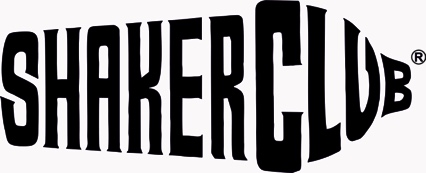 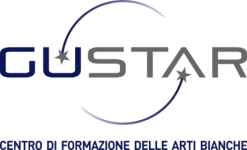 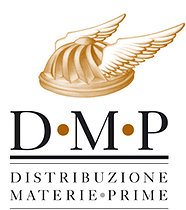 START – AMERICAN BARI segreti e le basi per muovere i primi passi nel mondo del bere miscelatoN° LEZIONEDATAPROGRAMMA1Martedì06/03/2018h. 15:00-18:00TEORIAIl professionista del drink, come trasformare una passione in un lavoroAttrezzature, bichieri e accessoriIl set up di una postazione di lavoro: come organizzare al meglio gli spazi1Martedì06/03/2018h. 15:00-18:00PRATICAPouring and measures: by the eye and perfect pouring 2Giovedì08/03/2018h. 15:00-18:00TERORIA L’algebra del drink: alcool (cosa dice la legge) e dosi di servizio consigliatePrincipali differenze tra i prodotti del bar: fermentati, distillati e liquori, soft drinkCom’è composto un cocktail: suddivisione dei drink in base al gusto e all’ora del servizio2Giovedì08/03/2018h. 15:00-18:00PRATICAFree Test pouringTecniche di lavoro a confronto: build, mix and shake3Martedì13/03/2018h. 15:00-18:00TEORIADNA di un distillato: distillazione continua e discontinua, categorie e differenziazione tra distillati, Invecchiamento3Martedì13/03/2018h. 15:00-18:00COCKTAILAmericano, Negroni, Spritz, Long Island Iced Tea, Mojito4Giovedì15/03/2018h. 15:00-18:00TEORIAGin, Vodka e Grappa4Giovedì15/03/2018h. 15:00-18:00COCKTAILOld Fashiioned, Manhattan, Martini e le loro varianti5Martedì20/03/2018h. 15:00-18:00TEORIAWhisky e Whiskey5Martedì20/03/2018h. 15:00-18:00COCKTAILDaiquiri, Margarita, Whiskey Sour6Giovedì22/03/2018h. 15:00-18:00TERORIABrandy, Cognac e Armagnac6Giovedì22/03/2018h. 15:00-18:00PRATICACostruzione di più drink contemporaneamente: tecnica e velocità7Martedì27/03/2018h. 15:00-18:00TERORIATequila, Mezcal7Martedì27/03/2018h. 15:00-18:00PRATICACostruzione di più drink contemporaneamente: tecnica e velocità8Giovedì29/03/2018h. 15:00-18:00TERORIARum e Cachaça8Giovedì29/03/2018h. 15:00-18:00PRATICASpeed round: introduzione di tempi massimi di lavorazione9Martedì03/04/2018h. 15:00-18:00TERORIAI liquori: come, dove, quando e perché9Martedì03/04/2018h. 15:00-18:00PRATICACostruzione di più drink contemporaneamente: tecnica e velocità10Giovedì05/04/2018h. 15:00-18:00TEST FINALE